Приложение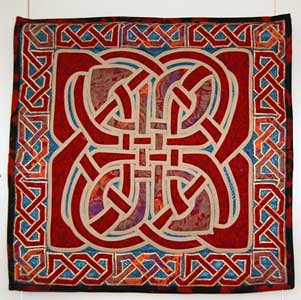 Кельтский лабиринт - символ непрерывности и выражает связанность всех вещей во вселенной, а также лабиринт указывают маршрут к источникам Силы.                   2 -  4.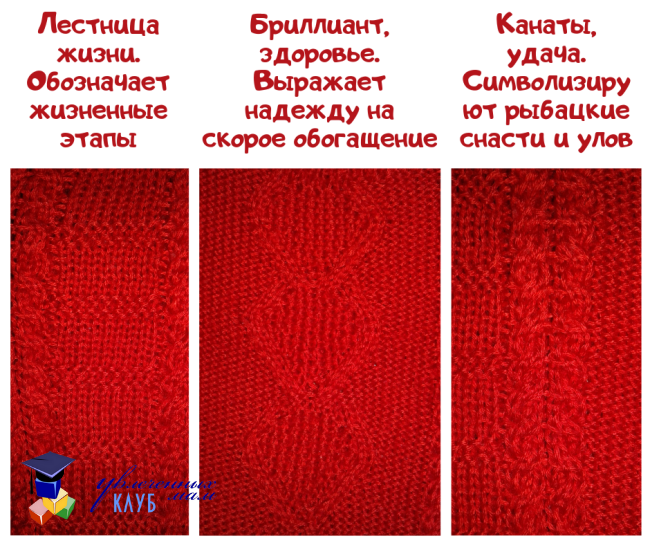 5. 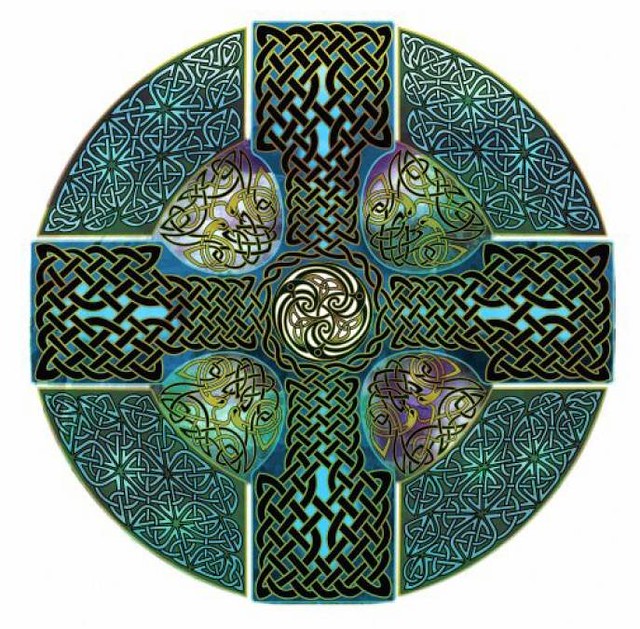 Кельтский крест является универсальным древним символом союза небесных и земных сил.6. Священное дерево символизирует духовную энергию, жизнь и мудрость. Это символ щедрости Земли.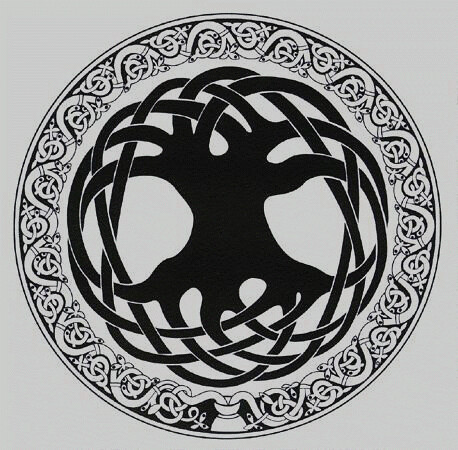 7. Крылатый змей кельтов - Дух-Защитник, соединяющий небесные и земные силы для создания защитного покрывала Планеты. В этой роли драконы являются стражами врат в иные миры, охраняя землю и ее жителей от вторжения враждебных сил.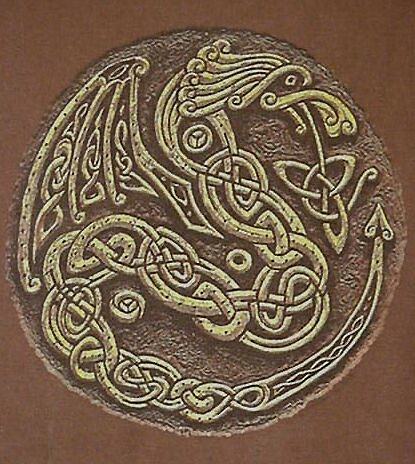 